Urząd Gminy w Rokietnicy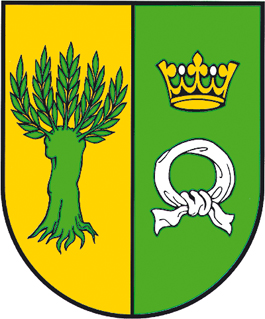 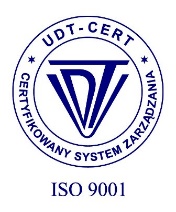 Urząd Gminy Rokietnica
62-090 Rokietnica, ul. Golęcińska 1tel.: +48 61 89 60 600fax: +48 61 89 60 620e-mail: urzad@rokietnica.plwww.rokietnica.plNIP 777-283-48-84Poznański Bank Spółdzielczy w Poznaniu o/Rokietnica69 9043 1041 3041 0023 9110 0001                    Zawiadomienie o wyborze oferty najkorzystniejszej.Dotyczy postępowania o udzielenie zamówienia pn:.„Dostawa energii elektrycznej do obiektów Gminy Rokietnica” .Działając na podstawie art. 253 ust. 2  ustawy z dnia 11 września 2019roku Prawo zamówień publicznych  ( Dz. U. z 2022r.  poz. 1079 ze zm.) zwanej dalej PZP, 
Zamawiający informuje, że w prowadzonym  przez Gminę Rokietnica postępowaniu o udzielenie zamówienia publicznego w trybie przetargu nieograniczonego wybrano ofertę złożona przez:              RENPRO Spółka z o.o. ul. Małopolska 43, 70-515 Szczecin                             z ceną  1 938 492,57 zł brutto.                    (  cena jednostkowa netto 0,7743 zł/kWh )   Oferta ww. Wykonawcy została uznana za najkorzystniejszą na podstawie kryteriów oceny ofert określonych w  Specyfikacji  Warunków  Zamówienia. Wykonawca spełnił warunki udziału w postepowaniu. Cena oferty mieści się w kwocie, jaką Zamawiający może przeznaczyć na sfinansowanie zamówienia.Do postępowania złożono 5  ofert  przetargowych.Oferta Nr 1
ENTRADE Sp. z o.o. ul. Poznańska 86/88, 05-850 Jawczyce
Otrzymana ilość punktów w kryterium cena  - 66,86 
Otrzymana ilość punktów ogółem – 66,86

Oferta Nr 2
RENPRO Spółka z o.o. ul. Małopolska 43, 70-515 Szczecin
Otrzymana ilość punktów w kryterium cena  - 100 
Otrzymana ilość punktów ogółem – 100
Oferta Nr 3
ONE S.A. UL. Adama Naruszewicza 27 lok.2, 02-627 Warszawa.
Otrzymana ilość punktów w kryterium cena  - 92,84 
Otrzymana ilość punktów ogółem – 92,84
Oferta Nr 4
Respect Energy S.A. ul. Ludwika Rydygiera 8, 01-793 Warszawa
Otrzymana ilość punktów w kryterium cena  - 97,31 
Otrzymana ilość punktów ogółem – 97,31

Oferta Nr 5
ENEA S.A. ul. Pastelowa 8, 60-198 Poznań
Otrzymana ilość punktów w kryterium cena  - 96,91 
Otrzymana ilość punktów ogółem – 96,91

                                                                                                               

                                                                                                    Z poważaniem,
                                                                                                                 Z up. Wójta
                                                                                                                 Arkadiusz Klapiński
                                                                                                                 Zastępca Wójta Sprawę prowadzi:Halina  Wroniecka 
Starszy Inspektor ds. zamówienia publiczne telefon: (61)8960 - 604Nr RI.271.9.2023   Rokietnica, dn. 03.08.2023 r.

   Rokietnica, dn. 03.08.2023 r.

